Nom : ___________________________________	Date : ________________________Rapports partie-à-partie et partie-à-toutQuestions d’évaluationCocher :                                 Pré test			          Post testHaut du formulaireQuel est le rapport coloré:total dans le modèle à aire ci-dessous? 

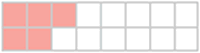 A. Le rapport coloré:total est 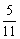 B. Le rapport coloré:total est 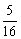 C. Le rapport coloré:total est 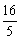 D. Le rapport coloré:total est 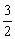 Si dans une classe il y a 12 garçons et 4 filles, quel est le rapport garcons:filles en nombre décimal? A. 0,33 B. 0,75C. 3D. 4Laquelle de ces classes a un rapport filles:total des élèves de 7:10? A. Une classe avec 3 garçons et 7 fillesB. Une classe avec 7 garçons et 3 fillesC. Une classe avec 7 garçons et 10 fillesD. Une classe avec 10 garçons et 7 fillesLaquelle de ces classes a le plus grand rapport garçons:filles? A. Une classe avec 8 garçons et 8 fillesB. Une classe avec 9 garçons et 3 fillesC. Une classe avec 12 garçons et 6 fillesD. Une classe avec 6 garçons et 12 fillesSi le rapport hommes:femmes dans un cinéma est 1,00 lorsqu’il est écrit en décimale, quelle affirmation est vraie? A. Le rapport femmes :hommes dans le cinéma et 0,50.B. Le rapport femmes:hommes dans le cinéma est 2,00. C. Le rapport femmes:total de personnes dans le cinéma est 0,50. D. Le rapport femmes:total de personnes dans le cinéma est 2,00. Bas du formulaireCe gizmo est disponible sur 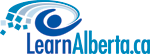 